Règlement :	Compétition par équipe de 4 nageurs catégorie avenir (mixité autorisée).Pas de disqualification.Les équipes ne sont pas obligées de participer aux 4 relais.Les nageurs remplaçants seront regroupés pour constituer des équipes sous bannière départementale.. Récompenses :Les 3 premières équipes sur les relais de 25 et les 3 premières équipes sur les relais de 50 d’âge seront récompensées.Officiels :Chaque club est tenu de fournir au minimum deux officielsInterclubs du Futur Plot 1ProgrammeProgrammeOuverture des portes14h14hDébut des épreuves14h4514h45Épreuves   Relais 4 X 25 4N    Relais 4 X 50 4N    Relais 4 X 25 Nage Libre    Relais 4 X 50 Nage Libre    Relais 4 X 25 Brasse    Relais 4 X 50 Brasse   Relais 4 X 25 Dos    Relais 4 X 50 Papillon   Relais 4 X 25 4N    Relais 4 X 50 4N    Relais 4 X 25 Nage Libre    Relais 4 X 50 Nage Libre    Relais 4 X 25 Brasse    Relais 4 X 50 Brasse   Relais 4 X 25 Dos    Relais 4 X 50 PapillonDate :15 décembre 2018Lieu :Salbris Nombre de lignes d’eau : 4Engagements par extranat avant le 13 décembre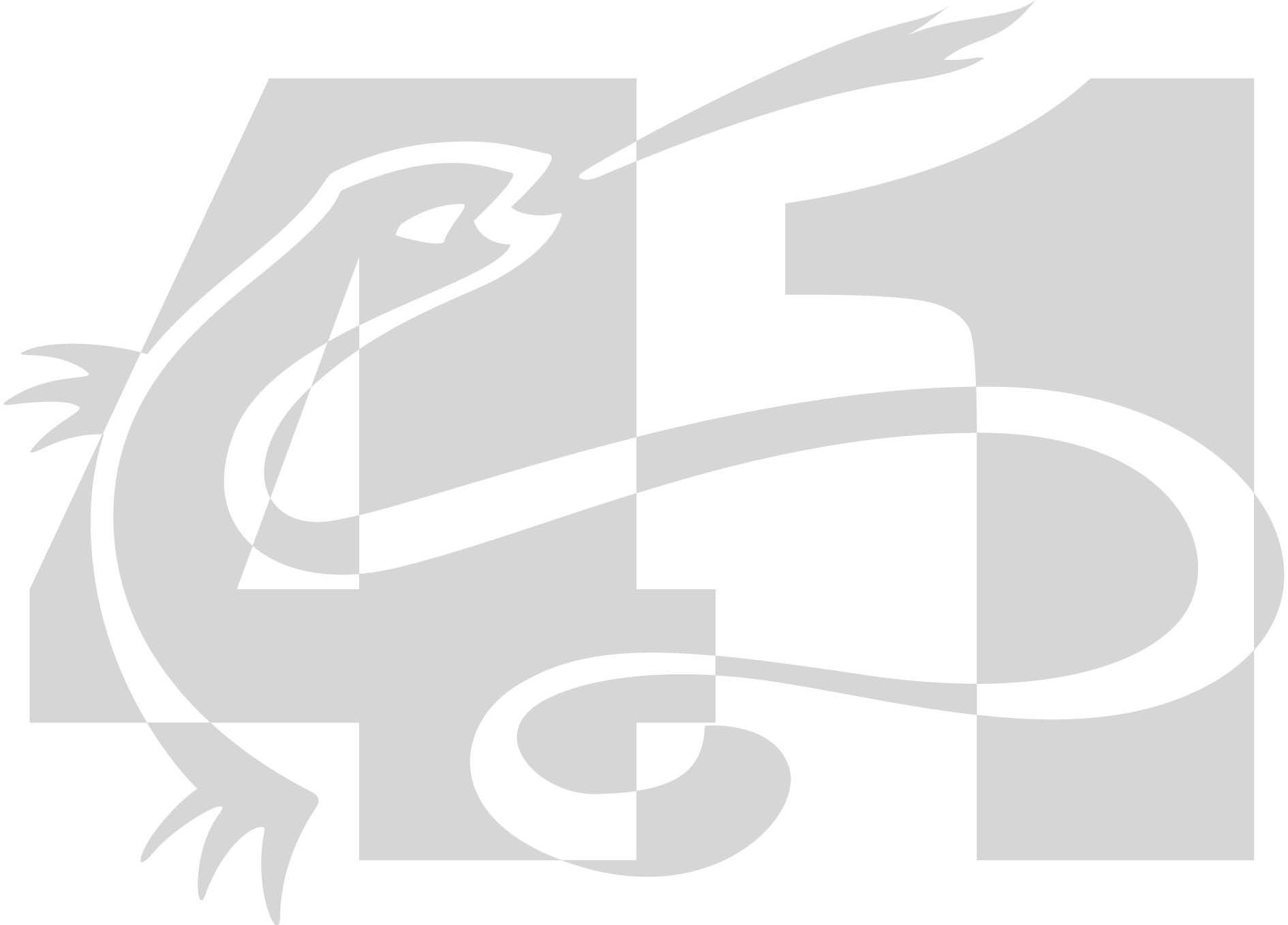 Engagements par extranat avant le 13 décembreEngagements par extranat avant le 13 décembreCOMPETITION D’ANIMATION PEDAGOGIQUE